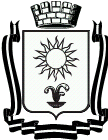     ПОСТАНОВЛЕНИЕАДМИНИСТРАЦИИ ГОРОДА-КУРОРТА КИСЛОВОДСКА        СТАВРОПОЛЬСКОГО КРАЯ___________	     город-курорт Кисловодск		№ _______В соответствии с федеральными законами от 21.12.1994 № 68-ФЗ 
«О защите населения и территорий от чрезвычайных ситуаций природного 
и техногенного характера», от 12.02.1998 № 28-ФЗ «О гражданской обороне», от 06.10.2003 № 131-ФЗ «Об общих принципах организации местного самоуправления в Российской Федерации», от 07.07.2003 № 126-ФЗ «О связи», от 02.07.2013 № 158-ФЗ «О внесении изменений в отдельные законодательные акты Российской Федерации по вопросу оповещения и информирования населения», Указом Президента Российской Федерации от 13.11.2012 № 1522 «О создании комплексной системы экстренного оповещения населения об угрозе возникновения или возникновении чрезвычайных ситуаций», распоряжением Правительства Российской Федерации от 25.10.2003 № 1544-р «Об обеспечении своевременного оповещения населения об угрозе возникновения или о возникновении чрезвычайных ситуаций в мирное и военное время», совместными приказами МЧС России, Министерства информационных технологий и связи РФ, Министерства культуры и массовых коммуникаций РФ от 07.12.2005 № 877/138/597 «Об утверждении Положения по организации эксплуатационно-технического обслуживания систем оповещения населения», администрация города-курорта КисловодскаПОСТАНОВЛЯЕТ:1. Утвердить Положение о муниципальной системе оповещения и информирования населения города-курорта Кисловодска, согласно приложению.2. МКУ «Центр по чрезвычайным ситуациям и гражданской обороне города-курорта Кисловодска» осуществлять постоянный контроль 
за поддержанием в готовности к использованию муниципальной системы оповещения и информирования населения города-курорта Кисловодска.3. Рекомендовать руководителям организаций, учреждений независимо от форм собственности и ведомственной принадлежности:                                                               23.1. Иметь на территории объектов необходимое количество радиотрансляционных точек коллективного пользования, обеспечивающих доведение сигналов оповещения и информации.3.2. Обеспечить сохранность и поддерживать в постоянной готовности технические средства оповещения и связи.3.3. Обеспечить своевременное эксплуатационно-техническое обслуживание технических средств оповещения (оконечных устройств, блоков и линий управления запуска технических средств). 4. Считать утратившими силу постановления администрации 
города-курорта Кисловодска от 13.10.2014 № 963 «Об утверждении перечня мест размещения аппаратуры оповещения и оконечных устройств муниципальной системы оповещения и перечня радиовещательных и телевизионных станций города-курорта Кисловодска» и от 13.11.2014 № 1074 «О муниципальной системе оповещения и информирования населения города-курорта Кисловодска». 5. Информационно-аналитическому отделу администрации города-курорта Кисловодска опубликовать настоящее постановление в городском общественно-политическом еженедельнике «Кисловодская газета» и разместить  на официальном сайте администрации города-курорта Кисловодска.6. Контроль за выполнением настоящего постановления возложить 
на первого заместителя главы администрации города-курорта Кисловодска Силина Е.В. 7. Настоящее постановление вступает в силу со дня его официального опубликования.Глава города-курорта Кисловодска 		                	                                                А.В. КурбатовПроект   вносит   начальник МКУ «Центр по чрезвычайным ситуациям и гражданской обороне города-курорта Кисловодска»                 Б.П. ВеликановПроект визируют:Первый заместитель главы администрациигорода-курорта Кисловодска                                                                 Е.В. СилинНачальник  правового управленияадминистрации города-курорта Кисловодска                               И.Н. Певанова Управляющий делами администрациигорода-курорта Кисловодска                                                              Г.Л. РубцоваПроект подготовлен МКУ «Центр по чрезвычайным ситуациям 
и гражданской обороне города-курорта Кисловодск»ПОЛОЖЕНИЕо  муниципальной системе оповещения и информирования населения города-курорта Кисловодска                                     I. Общие положения1.1. Положение о муниципальной системе оповещения 
и информирования населения города-курорта Кисловодска (далее – Положение) определяет назначение, состав, основные задачи муниципальной системы оповещения и информирования населения города-курорта Кисловодска, а также порядок оповещения, поддержания в постоянной готовности к задействованию и совершенствования систем оповещения 
и информирования населения города-курорта Кисловодска об угрозе возникновения или возникновении чрезвычайных ситуаций (далее – ЧС) природного и техногенного характера, об опасностях, возникающих при военных конфликтах или вследствие этих конфликтов на территории города-курорта Кисловодска.1.2. Муниципальная система оповещения представляет собой организационно-техническое объединение сил, средств связи и оповещения, сетей вещания, каналов сети связи общего пользования, обеспечивающих доведение информации и сигналов оповещения до органов управления, сил гражданской обороны (далее – ГО), городского звена Ставропольской краевой подсистемы единой государственной системы предупреждения и ликвидации чрезвычайных ситуаций (далее – городское звено РСЧС) и населения.Оповещение населения о ЧС – это доведение до населения сигналов оповещения и экстренной информации об опасностях, возникающих при угрозе возникновения или возникновении ЧС природного и техногенного характера, а также при военных конфликтах или вследствие этих конфликтов, о правилах поведения населения и необходимости проведения мероприятий по защите.Информирование населения о ЧС – это доведение до населения через средства массовой информации и по иным каналам информации о прогнозируемых и возникших ЧС, принимаемых мерах по обеспечению безопасности населения и территорий, приемах и способах защиты, а также проведение пропаганды знаний в области ГО, защиты населения и территорий от ЧС, в том числе обеспечения безопасности людей на водных объектах, и обеспечения пожарной безопасности.Комплексная система экстренного оповещения населения об угрозе возникновения или о возникновении ЧС – это элемент системы оповещения2населения о чрезвычайных ситуациях, представляющий собой комплекс программно-технических средств систем оповещения и мониторинга опасных природных явлений и техногенных процессов, обеспечивающий доведение сигналов оповещения и экстренной информации до органов управления городского звена РСЧС и до населения в автоматическом и (или) автоматизированном режимах.Зона экстренного оповещения населения – это территория, подверженная риску возникновения быстроразвивающихся опасных природных явлений и техногенных процессов, представляющих непосредственную угрозу жизни и здоровью находящихся на ней людей.1.3. Оповещение является одним из важнейших мероприятий, обеспечивающих приведение органов управления, сил городского звена РСЧС и формирований ГО в установленные степени готовности, доведение 
в минимально короткие сроки сигналов оповещения и информации 
до населения. С этой целью на каждом уровне управления (муниципальном, объектовом) создаются системы оповещения.II. Структура и задачи муниципальной системы оповещения и информирования населения2.1. Система оповещения города-курорта Кисловодска состоит:– муниципальная система оповещения - на городском уровне (на территории городского округа города-курорта Кисловодска);– локальная система оповещения (в районе размещения потенциально опасных объектов);– объектовая система оповещения (система оповещения предприятий производственной, социальной сферы, в местах массового пребывания людей).2.2. Муниципальная система оповещения (далее – МСО) сопряжена 
с региональной автоматизированной системой централизованного оповещения населения Ставропольского края (далее – РАСЦО).В состав МСО структурно входят:– аппаратура автоматизированной системы оповещения (П-160 с блоком ОБ-60), для приема сигналов управления и информации от Главного Управления МЧС России по Ставропольскому краю;– стойка циркулярного вызова (далее – СЦВ) на 100 абонентов для оповещения руководящего состава города и членов городской комиссии 
по ЧС;– автоматизированная система централизованного или автономного запуска электрических сирен;– блоки управления запуском электрических сирен;– электрические сирены С-40;– многоканальная система автоматического оповещения абонентов по телефонным линиям «Рупор» (далее – СО «Рупор») на 3 канала для оповещения руководящего состава города и членов городской комиссии по 3ЧС (в том числе СМС-оповещения абонентов);– автомобили, оборудованные установками звукоусиления для оповещения населения в районах, не охваченных автоматизированной системой оповещения;– городская радиотрансляционная сеть;– один радиоканал ООО «ФаНат» на частоте 100,6 FM;– проводные каналы связи Ставропольского филиала ПАО Ростелеком для обеспечения автоматизированного управления средствами оповещения; – прямые линии связи от единой дежурно-диспетчерской службы города-курорта Кисловодска (далее – ЕДДС) до дежурно-диспетчерских (дежурных) служб города;– автоматизированное рабочее место оперативного дежурного ЕДДС, оборудованное техническими средствами для обеспечения автоматизированного управления МСО.2.3. В состав локальной системы оповещения (далее – ЛСО) в районе размещения потенциально опасного объекта структурно входят:– блоки управления запуском электрических сирен;– электрические сирены С-40;– ведомственная радиотрансляционная сеть;– ведомственные громкоговорители;– ведомственные каналы радиосвязи;– рабочее место диспетчера (дежурного), имеющего технические средства для обеспечения автоматизированного управления ЛСО.Локальная система оповещения технически должна сопрягаться 
с МСО.2.4. В состав объектовых систем оповещения структурно входят:– ведомственная радиотрансляционная сеть;– ведомственные громкоговорители;– ведомственные каналы радиосвязи;– объектовые радиоузлы различной мощности.Объектовые системы оповещения могут технически сопрягаться с МСО.2.5. Основной задачей МСО является обеспечение доведения информации и сигналов оповещения до:– руководящего состава ГО и городского звена РСЧС;– специально подготовленных сил, предназначенных и выделяемых (привлекаемых) для предупреждения и ликвидации ЧС, сил ГО;– дежурно-диспетчерских (дежурных) служб организаций, эксплуатирующих опасные производственные объекты и других объектов экономики, имеющих важное оборонное и экономическое значение 
или представляющих высокую степень опасности возникновения ЧС в мирное и военное время;– населения, проживающего на территории города.2.6. Основной задачей ЛСО является обеспечение доведения информации и сигналов оповещения до:4– руководителей и персонала ПОО;– объектовых формирований, в том числе специализированных;– руководителей и дежурно-диспетчерских (дежурных) служб организаций, расположенных в зоне действия ЛСО;– ЕДДС;– населения, проживающего в зоне действия ЛСО.2.7. Основной задачей объектовых систем оповещения является обеспечение доведения информации и сигналов оповещения до:– руководящего состава организации (в соответствии со схемой оповещения);– работников (учащихся, воспитанников, больных и др.) организаций или учреждений;– объектовых сил ГО и объектового звена РСЧС.2.8. Системы оповещения всех уровней используются в целях реализации задач защиты населения и территории от ЧС природного 
и техногенного характера, а также от опасностей, возникающих при военных конфликтах или вследствие этих конфликтов.III. Порядок создания, совершенствования и поддержания в готовности муниципальной системы оповещения и информирования населения3.1. Системы оповещения создаются заблаговременно.Обеспечение, поддержание в состоянии постоянной готовности 
к использованию систем оповещения (муниципальных, локальных 
и объектовых) является составной частью мероприятий, проводимых 
по ГО, защите населения и территорий от ЧС природного и техногенного характера.Системы оповещения создаются, совершенствуются и поддерживаются в постоянной готовности к задействованию под руководством Главы города-курорта Кисловодска, соответствующего руководителя объекта экономики (организации, учреждения) города, независимо от форм собственности.МСО как составная часть РАСЦО, и ЛСО должны обеспечивать как циркулярное, так и выборочное (по направлениям) доведение сигналов (распоряжений) и речевой информации до органов управления, сил ГО, городского звена РСЧС и населения.3.2. В целях совершенствования и поддержания в готовности МСО:3.2.1. МКУ «Центр по ЧС и ГО города-курорта Кисловодска» 
в установленном порядке:– организует круглосуточное дежурство оперативной дежурной смены ЕДДС;– в соответствии с установленным порядком использования систем оповещения разрабатывает инструкции оперативных дежурных ЕДДС;– осуществляет контроль за поддержанием в постоянной готовностик использованию МСО;5– проводит анализ системы оповещения, разрабатывает мероприятия 
по ее совершенствованию;– обеспечивает установку на объектах радиовещания специальной аппаратуры для ввода сигналов оповещения и речевой информации 
в программы вещания;– планирует и проводит совместно с организациями связи 
и радиовещания технические проверки работоспособности МСО;– планирует и проводит тренировки с радиовещательными станциями, действующими в городе-курорте Кисловодске по отработке взаимодействия оперативного дежурного ЕДДС и техперсонала радиовещательных станций;– разрабатывает тексты речевых сообщений для оповещения 
и информирования населения при угрозе или возникновении ЧС, организует их запись на цифровые носители информации;– разрабатывает совместно с организациями связи и радиовещания, организациями систем жизнеобеспечения, другими заинтересованными организациями порядок взаимодействия при передаче сигналов оповещения 
и информирования между ЕДДС и дежурно-диспетчерскими (дежурными) службами города;– организует и осуществляет подготовку оперативных дежурных ЕДДС по приему и передаче сигналов оповещения и речевой информации в мирное и военное время;– ежемесячно корректирует списки должностных лиц, подлежащих оповещению по аппаратуре СЦВ и СО «Рупор»;– ведет учет объектовых сетей вещания и передвижных средств звукоусиления;– организует эксплуатационно-техническое обслуживание МСО.3.2.2. МЦТЭТ г. Минеральные Воды ЛТЦ г. Кисловодска Ставропольского филиала ПАО Ростелеком:– обеспечивает техническую готовность аппаратуры оповещения, средств связи, каналов связи и средств радиовещания, используемых 
в системах оповещения;– обеспечивает готовность студии и технических средств связи 
к передаче сигналов оповещения и речевой информации;– выделяет по заявке МКУ «Центр по ЧС и ГО города-курорта Кисловодска» необходимое количество линий и каналов связи;– производит запись на цифровые носители информации текстов речевых сообщений для оповещения и информирования населения;– проводит эксплуатационно-техническое обслуживание аппаратуры системы оповещения;– разрабатывает инструкции дежурному персоналу, утверждаемые руководителем организации, согласованные с МКУ «Центр по ЧС и ГО города-курорта Кисловодска»;– осуществляет подготовку персонала, ответственного за прием 
и передачу сигналов оповещения и речевой информации;– участвует в проверках работоспособности МСО, тренировках по 6передачи сигналов оповещения и речевой информации;– осуществляет передачу текстов речевых сообщений для оповещения 
и информирования населения профессиональными дикторами;– передает записанные на цифровые носители информации тексты речевых сообщений для оповещения и информирования населения.3.2.3. Управление по вопросам местного самоуправления поселков администрации города-курорта Кисловодска:– назначает ответственных лиц, с целью своевременного оповещения 
и информирования населения в зонах, не охваченных автоматизированной системой оповещения;– организует по дворовые обходы для оповещения и информирования населения при угрозе и возникновении ЧС.3.2.4. Руководители объектов экономики:– обеспечивают техническую готовность аппаратуры объектовых радиовещательных станций;– обеспечивают готовность технических средств связи и оконечных устройств системы оповещения;– разрабатывают инструкции дежурному персоналу, утверждаемые руководителем организации, согласованные с МКУ «Центр по ЧС и ГО города-курорта Кисловодска»;– осуществляют подготовку персонала, ответственного за прием 
и передачу сигналов оповещения и речевой информации;– участвуют в совместных проверках работоспособности системы оповещения, тренировках по передаче сигналов оповещения и речевой информации.Постоянная готовность к использованию систем оповещения достигается их своевременным и качественным эксплуатационно-техническим обслуживанием.Техническому обслуживанию подлежат:– специальные технические средства оповещения (аппаратура 
и средства оповещения);– линии связи, применяемые для управления работой аппаратуры 
и средств оповещения;– аппаратура и средства, предназначенные для информирования населения о ЧС.Ответственность за готовность, сохранность технических средств оповещения и связи несут руководители организаций, на балансе которых находятся системы оповещения и информирования.3.3. С целью поддержания МСО в постоянной готовности к использованию проводятся следующие виды проверок:– комплексные технические проверки готовности системы оповещения с включением оконечных средств оповещения и доведением проверочных сигналов и информации оповещения до населения города-курорта Кисловодска;– технические проверки работоспособности МСО к задействованию без 7включения оконечных средств оповещения населения;– выборочные проверки работоспособности системы оповещения 
и информирования.Виды и порядок проведения проверок локальных и объектовых систем оповещения и информирования устанавливаются соответствующими приказами руководителей организаций и учреждений.Комплексные технические проверки проводятся Главным управлением МЧС России по Ставропольскому краю путем задействования РАСЦО 
с последующей передачей речевой информации по сетям проводного, эфирного и телевизионного вещания.Технические проверки МСО с включением оконечных средств оповещения совмещаются с комплексной проверкой и проводятся путем запуска электросирен, с последующей передачей речевой информации 
по сетям проводного вещания. Результаты проведения проверок оформляются актом.Проведение всех видов проверок с задействованием сетей вещания 
на территории города-курорта Кисловодска согласовывается с руководством радиовещательных организаций, при этом проведение проверок с перерывом вещательных программ при передаче правительственных сообщений запрещается.IV. Задействование муниципальной системы оповещения4.1. Распоряжения на задействование систем оповещения отдаются:– МСО – Главой города-курорта Кисловодска;– локальной и объектовой систем оповещения – руководителем организации или учреждения.Непосредственные действия (работы) по задействованию систем оповещения осуществляются оперативным дежурным ЕДДС, дежурно-диспетчерскими (дежурными) службами организаций, дежурными службами организаций связи и организаций радиовещания, привлекаемыми к обеспечению оповещения.4.2. Сигналы (распоряжения) и информация оповещения передаются дежурной сменой ЕДДС, вне всякой очереди с использованием всех имеющихся в их распоряжении средств связи и оповещения.Оперативный дежурный ЕДДС, дежурно-диспетчерские (дежурные) службы организаций, получив сигналы (распоряжения) или информацию оповещения, подтверждают их получение и действуют в соответствии 
с имеющимися у них инструкциями по оповещению.4.3. Задействование систем оповещения производится 
в автоматизированном или ручном режиме. Основным способом оповещения при работе системы оповещения всех уровней является автоматизированный режим.При автоматизированном режиме оповещения доведение сигналов 
и информации осуществляется с использованием специальной аппаратуры 8оповещения, по каналам связи общего пользования, ведомственным каналам, и линиям связи.При ручном режиме оповещения доведение сигналов и информации осуществляется по сети связи общего пользования и ведомственным каналам связи без применения специальной аппаратуры оповещения.4.4. Для передачи сигналов и информации в автоматизированном режиме МСО должна обеспечивать:– оповещение руководящего состава городского звена РСЧС, ГО, должностных лиц администрации города-курорта Кисловодска и организаций, имеющих важное оборонное и экономическое значение или представляющих высокую степень опасности возникновения ЧС в мирное и военное время, 
с использованием СЦВ;– доведение до органов управления, сил ГО и городского звена РСЧС, населения сигнала «Внимание Всем!», путем централизованного включения электрических сирен на всей территории города-курорта Кисловодска 
или выборочно на отдельных объектах экономики и районах города;– циркулярное и выборочное доведение до органов управления, дежурно-диспетчерских (дежурных) служб организаций команд, сигналов управления и экстренной информации;– автоматический перехват каналов радиовещания и радиотрансляции дежурной сменой ЕДДС для экстренного доведения речевой информации до органов управления, сил городского звена РСЧС и населения города.4.5. Дополнительные способы оповещения и информирования населения включают в себя использование возможностей Главного управления МЧС России по Ставропольскому краю по задействованию СМС – оповещения абонентов через операторов сотовой связи МТС, Мегафон 
и Биллайн.4.6. Взаимодействие оперативных дежурных служб организаций и учреждений, участвующих в передаче сигналов (распоряжений) оповещения и информации, организуется в соответствии с инструкциями, согласованными с заинтересованными ведомствами, организациями и учреждениями.МКУ «Центр по ЧС и ГО города-курорта Кисловодска, МЦТЭТ 
г. Минеральные Воды ЛТЦ г. Кисловодска Ставропольского филиала ПАО Ростелеком, объекты производственной и социальной сферы проводят комплекс организационно-технических мероприятий по исключению несанкционированного задействования систем оповещения.V. Порядок оповещения и информирования5.1. Основным способом оповещения и доведения до органов управления, сил ГО и городского звена РСЧС и населения сигналов оповещения и экстренной информации об опасностях, возникающих при угрозе возникновения или возникновении ЧС природного и техногенного 9характера, а также при ведении военных конфликтов или вследствие этих конфликтов, о правилах поведения населения и необходимости проведения мероприятий по защите, является передача сигналов оповещения и речевой информации с использованием систем оповещения всех уровней.5.2. При получении прогноза о возможности возникновения ЧС или возникновении ЧС на территории Ставропольского края, в том числе города-курорта Кисловодска, оперативным дежурным Главного управления МЧС России по Ставропольскому краю по проводным каналам связи Ставропольского филиала ПАО Ростелеком из города Ставрополь происходит оповещение населения города-курорта Кисловодска с перерывом вещательных программ по телевизионной и радиотрансляционной сети, а также СМС оповещения  абонентов через операторов сотовой связи МТС, Мегафон и Билайн.5.3. При получении прогноза о возможности возникновения ЧС или возникновении ЧС на территории города-курорта Кисловодска и получении распоряжения Главы города-курорта Кисловодска или председателя городской комиссии по ЧС на оповещение населения, дежурная смена ЕДДС передает команду диспетчеру службы мониторинга Ставропольского филиала ПАО «Ростелеком», который в ручном режиме запускает средства оповещения с перерывом вещательных программ по радиотрансляционной сети. Время на оповещение не должно превышать 30 мин.По команде дежурной смены ЕДДС из студии радиовещания специалист ООО «ФаНат» передает информацию (соответствующий текст сообщения) 
с перерывом радиовещания. Время на оповещение не должно превышать 30 мин.5.4. Общее руководство организацией оповещения осуществляется Главой города-курорта Кисловодска через МКУ «Центр по ЧС и ГО города-курорта Кисловодска».Непосредственное руководство организацией оповещения осуществляется МКУ «Центр по ЧС и ГО города-курорта Кисловодска», во взаимодействии с Главным управлением МЧС России по Ставропольскому краю, организациями связи, осуществляющими эксплуатационно-техническое обслуживание средств оповещения.5.5. ЕДДС, получив информацию или сигналы оповещения, подтверждает их получение, немедленно доводит полученную информацию или сигнал оповещения до органов управления, сил и средств ГО и городского звена РСЧС в установленном порядке.Дежурно-диспетчерские (дежурные) службы организаций и учреждений подтверждают получение сигналов (распоряжений) и доводят их до своего руководящего состава.Оповещение руководящего состава, сил ГО и городского звена РСЧС осуществляется:– по СЦВ на служебные и домашние телефоны;– путем рассылки СМС сообщений;10– путем прямого оповещения дежурными службами организаций 
и учреждений, по телефону, посыльными или другими установленными сигналами.5.6. Оповещение и информирование населения об опасностях, возникающих при угрозе возникновения или возникновении ЧС природного 
и техногенного характера, а также при ведении военных конфликтов или вследствие этих конфликтов, о правилах поведения населения 
и необходимости проведения мероприятий по защите осуществляется дежурной сменой ЕДДС по автоматизированной системе централизованного оповещения, путем централизованного и выборочного (по направлениям) включения электросирен, с последующим доведением информации по действующим сетям проводного и радиовещания.5.7. Для дублирования сигналов оповещения населению и работающей смене объектов производственной и социальной сферы задействуются локальные и объектовые системы оповещения.5.8. Для привлечения внимания населения перед передачей речевой информации проводится включение электрических сирен, что означает подачу сигнала «Внимание Всем!». По этому сигналу население, рабочие и служащие объектов производственной и социальной сферы обязаны включить абонентские устройства проводного вещания, радио и телевизионные приемники для прослушивания экстренных сообщений.По указанному сигналу немедленно приводятся в готовность к передаче информации все расположенные на оповещаемой территории узлы проводного вещания и радиовещательные студии. Передача сигналов (сообщений) населению производится по радиотрансляционной сети.VI. Организация финансирования мероприятий по содержанию, поддержанию в готовности и совершенствованию систем оповещенияФинансовое обеспечение мер по содержанию, развитию и поддержанию в постоянной готовности систем оповещения осуществляется:– МСО – за счет средств бюджета города-курорта Кисловодска;– локальных и объектовых систем оповещения – за счет средств организаций и учреждений.О муниципальной системе оповещения и информирования населения города-курорта КисловодскаУТВЕРЖДЕНОпостановлением администрации города-курорта Кисловодскаот ________________ 
№ __________Управляющий делами администрациигорода-курорта КисловодскаГ.Л. РубцоваНачальник МКУ «Центр по чрезвычайным ситуациям и гражданской обороне города-курорта Кисловодска»Б.П. Великанов